      LOYOLA COLLEGE (AUTONOMOUS), CHENNAI – 600 034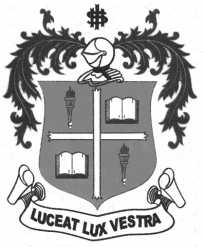     M.Sc. DEGREE EXAMINATION - VISUAL COMMUNICATIONSECOND SEMESTER – APRIL 2011VC 2809 - MEDIA MANAGEMENT               Date : 12-04-2011 	Dept. No. 	  Max. : 100 Marks    Time : 1:00 - 4:00                                              PART AI. Answer ALL the questions in about 50 words each.				                   102=20Science of Work.Budgeting.Media Selection.A la carte services.Flighting. Extrinsic Motivation.Coordination.Media Buyers.Maslow’s Hierarchy of Needs.Cents-off deal.PART BII. Answer any FIVE questions in about 200 words each.			                     58=40Why is it important to think about the human side of management?Explain Douglas McGregor’s “Theory X” and “Theory Y”.List out the tools of sales promotion.Explain the processes involved in post-production with concrete examples.Elaborate on media scheduling.Discuss the challenges of globalization and work-force diversity for media management.Discuss the status of women in the organizational hierarchy.PART CIII. Answer any TWO questions in about 400 words each.                                                    220=40Explore Henry Foyol’s principles of management and illustrate how they are applicable in today’s context.What is departmentalization? Map the different types of departmentalization in the context of media with appropriate examples.Conflicts are one of the major sources of news making for the media. As a student of media management, what is your view on conflicts and conflict management skills?********